Конкурс «ЛУЧШЕЕ-ДЕТЯМ»В 2021 году конкурсная экспертиза продукции,выдвинутой на соискание Знака качества «Лучшее-детям»,будет проходить с 10 января по 10 декабряря.К участию в конкурсе допускаются российские предприятия, а также фирмы, учреждения, организации и индивидуальные частные предприниматели, производящие продукцию детского ассортимента, оказывающие услуги для детей и подростков; а также предприятия из стран ближнего и дальнего зарубежья, поставляющие продукцию (услуги) на российский рынок.Конкурс на присвоение Знака качества «Лучшее – детям» проводится Объединенной экспертной комиссией,сформированной на базе ФБУ «РОСТЕСТ-Москва» и Института региональных экономических исследований.Надеемся увидеть Вас в числе участников этого знакового мероприятия!Для участия в конкурсе необходимо направить заявку в Исполнительную дирекцию Программы "Лучшее-детям":129626, Москва, ул. 3-я Мытищинская, д 16, стр. 60, оф. 614 (а/я 73) , ООО «АМСКОРТ  ИНТЕРНЭШНЛ»Тел/факс: 8 (499) 760 3382,  8 (499) 760 3386Интернет: www.rosdet.ruE-mail: bmv@amscort.ru,  romanova@amscort.ru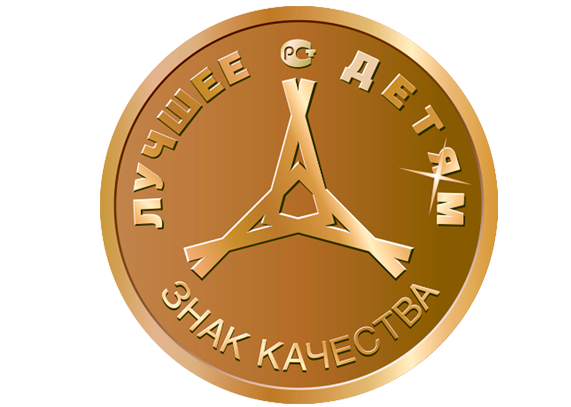 